СИМВОЛІКА, АТРИБУТИКАшкільного наукового товариства «Дослідник»Криворізької загальноосвітньої школи І-ІІІ ступенів № 7з поглибленим вивченням біологіїНаукове товариство функціонує в школі з 2002 року. Назва ШНТ «Дослідник» уособлює суть наукового товариства: прагнення пізнати навколишній світ через його дослідження.Девіз ШНТ «Дослідник»:Бросающий вызов достигнет успеха,Ему ведь любая беда не помеха,Он справится может с заданьем любым,Исследуя путь к знаньям новых вершин.На первый лишь взгляд неприступна стена,Он сможет добиться всего и всегда.Зміст девізу втілений в зображення емблеми. ШНТ «Дослідник» має емблему у вигляді шестигранника, що символізує модель становлення творчої особистості, багатогранність її можливостей, а саме: прагнення пізнавати нове;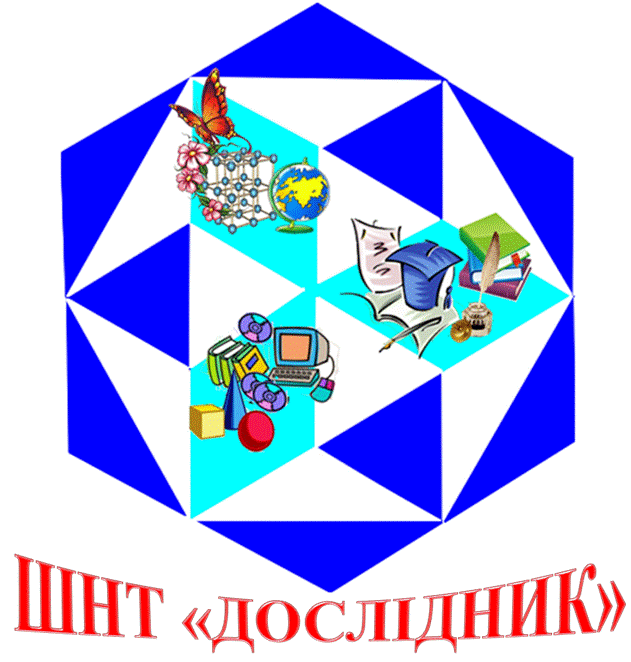 сміливість думки;цілеспрямованість;науковий підхід;зацікавленість в результаті;подолання труднощів.Основними кольорами емблеми є блакитний та білий. Блакитний колір вказує на безмежність можливостей пізнання навколишнього світу. Білий колір символізує початок основ пізнання, саме він є символом секції початківців – «Джерельце», яка є базою для становлення інших секцій: «Нащадки Піфагора» (фізико-математична), «Навколишній світ» (природознавча), «Вітрила надії» (гуманітарна).